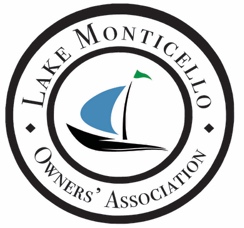 LMOA has courts at two separate locations. Lafayette Courts are open for play, without a charge, to members, social associate members, and their guests. There is an annual membership fee to use the Ashlawn Courts along with a registration form. Pickleball lines are in place at both Ashlawn and Lafayette Courts. The schedule is posted on the fence at Ashlawn. For more information or to schedule a free introductory lesson, please contact Warren McIvor at gwmci@yahoo.com\  434-774-6724
 
Tennis activities are:
 
Junior Tennis: Boys and girls ages 8-13 can join the Lake Monticello Junior Tennis League which practices seasonally every Monday at the Ashlawn Courts from 5-6 PM. No experience is necessary – adult tennis volunteers teach basic skills such as strokes, types of shots, serving, and scoring the game. Please contact Betsy Gunnels at betsy@gunnelsgroup.com for the seasonal schedule.  
The Rusty Racquet Group: Adults who have played tennis in the past and now have time to shake off the rust from their racquets. Come out and hit again! Contact Karen O’Neal at kurlykon@aol.com for more info!
 
Men’s Tennis: Enjoy social tennis at the Ashlawn Courts on Wednesday mornings. Doubles and Singles players are welcome. Contact: Warren Walle wrwalle@comcast.net
 
Women’s Tennis: Enjoy social tennis at the Ashlawn Courts on Thursday mornings. Doubles and Singles players are welcome. Contact: Cheryl Schwandt pjschwandt@yahoo.com
 
Mixed Tennis: Enjoy social tennis with men and women doubles and singles play on Saturday mornings. All are welcome. Contact: Betsy Gunnels betsy@gunnelsgroup.com
 
Tennis Under the Lights: Too hot during the day, but you want to play? Ashlawn Courts offers great nighttime tennis. Contact: Fred Gunnels fgunnels@gmail.comFor more information on LMOA's tennis court regulations review Policy Manual Chapter 6 by logging into the Member side of the website and selecting GOVERNANCE, GOVERNING DOCUMENTS. Created October 2022